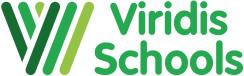 THE VIRIDIS FEDERATION OF ORCHARD, SOUTHWOLD AND HOXTON GARDEN PRIMARY SCHOOLS, HACKNEY, LONDONRequired for September 2019 or January 2020Special Educational Needs Co-ordinator(MPS/UPS/Lead Practitioners)Our successful partnership of schools is looking for an existing or aspiring SENCO to join our Orchard School team who:Is a great teacher with very high expectations of what can be achieved and a proven track record in raising pupil attainmentHas high expectations of all groups of children no matter what challenges they may face.Is determined, resilient and able to manage a complex workloadUnderstands what high standards look like and how to attain themCan effectively coach, mentor and lead othersIs a strong communicator, able to work as an member of a dynamic school team and represent the school to external partners and stakeholders.We offer:A genuine opportunity to make a difference in a diverse communityHigh quality CPD to ensure that you are successful, including enrollment on the SENDCO qualification if not yet achieved.An experienced, committed and successful team to support youAn established partnership of three well-resourced and well run schools with opportunities to work with colleagues across three schools in partnershipA fantastic community of parents and children who deserve the bestVisits are warmly welcomed and encouraged. Please contact Beverley Shore at the Southwold school office to arrange an appointment: 020 8806 5201. Alternatively, to request a recruitment pack or to find out more about what we can offer email us: recruitment@vs.hackney.sch.ukClosing Date:  Friday 28th June 2019.	Interview Date: Week beginning 1st JulyOur schools are committed to safeguarding the wellbeing of our pupils. Successful candidates will be required to be checked with the disclosure and barring service (DBS). Further information about the disclosure can be found at www.disclosures.co.uk/ and in the application pack.www.orchard.hackney.sch.ukOrchard School, Holcroft Road, London E9 7BB	Hoxton Garden School, Ivy Street N1 5JD	Southwold School, Detmold Road, London E5 9N